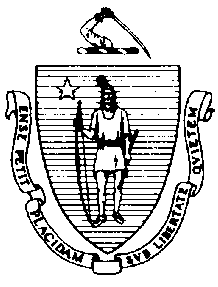 The Executive Office of Health and Human ServicesDepartment of Public HealthBureau of Environmental HealthCommunity Sanitation Program180 Beaman Street, West Boylston, MA 01583Phone: 508-792-7880 Fax: 508-792-7706TTY: 508-835-9796June 4, 2015Robert J. Garvey, SheriffHampshire County Jail and House of Correction205 Rocky Hill RoadNorthampton, MA 01060Re: Facility Inspection - Hampshire County Jail and House of Correction, NorthamptonDear Sheriff Garvey:In accordance with M.G.L. c. 111, §§ 5, 20, and 21, as well as Massachusetts Department of Public Health (Department) Regulations 105 CMR 451.000: Minimum Health and Sanitation Standards and Inspection Procedures for Correctional Facilities; 105 CMR 480.000: Storage and Disposal of Infectious or Physically Dangerous Medical or Biological Waste (State Sanitary Code, Chapter VIII); 105 CMR 590.000: Minimum Sanitation Standards for Food Establishments (State Sanitary Code Chapter X); the 1999 Food Code; 105 CMR 520.000 Labeling; and 105 CMR 205.000 Minimum Standards Governing Medical Records and the Conduct of Physical Examinations in Correctional Facilities; I conducted an inspection of the Hampshire County Jail and House of Correction on May 28, 2015 accompanied by Lieutenant David Murphy, EHSO and Paul Halfmann, Community Sanitation Program. Violations noted during the inspection are listed below including 40 repeat violations:HEALTH AND SAFETY VIOLATIONS(* indicates conditions documented on previous inspection reports)ENTRANCE AREAMale BathroomNo Violations NotedFemale BathroomNo Violations NotedCOMPLIANCE HALLStaff Break RoomFC 4-204.112(A)	Design and Construction, Functionality: No functioning thermometer in refrigeratorStaff BathroomNo Violations NotedOffices				No Violations NotedMALE STAFF LOCKER ROOM105 CMR 451.123	Maintenance: Shower rustedStaff Gym	No Violations NotedMEDICALMedical Waste105 CMR 480.500(A)	Procedures; Records; Record-Keeping Log: Generator had no written procedures for maintaining compliance with 480.000105 CMR 480.500(A)(3)	Procedures; Records; Record-Keeping Log: Generator had no written documentation for blood borne pathogen training105 CMR 480.500(B)(2)(A-D)	Procedures; Records; Record-Keeping Log: Generator did not specify off-site treatment parameters, missing record keeping logStaff Bathroom	No Violations NotedShower	No Violations NotedExam Rooms	No Violations NotedFile Room	No Violations NotedStorage Room	No Violations NotedSPECIAL MANAGEMENT UNITA BLOCKLower Shower	No Violations NotedUpper Shower105 CMR 451.123	Maintenance: Floor paint damagedStorage Closet (lower)	No Violations NotedStorage Closet (upper)				Unable to Inspect – No longer in useCells105 CMR 451.353	Interior Maintenance: Floor tiles missing in cell # J1 and J6Officer’s Control Area105 CMR 451.123	Maintenance: Bathroom vent dustyB BLOCKLower Shower105 CMR 451.123		Maintenance: Floor tiles damagedUpper Shower				Unable to Inspect – In UseStorage Closet (lower)	No Violations NotedStorage Closet (upper)				Unable to Inspect – No longer in useCells	No Violations NotedHOUSEOfficer’s Control Area105 CMR 451.123	Maintenance: Bathroom floor dirtyUNIT 1Cells105 CMR 451.353	Interior Maintenance: Wall paint damaged in cell # C2Lower Shower105 CMR 451.123	Maintenance: Soap scum on shower curtainStorage Closet105 CMR 451.353	Interior Maintenance: Corner of ceiling vent damaged105 CMR 451.353	Interior Maintenance: Ceiling vent dusty105 CMR 451.353	Interior Maintenance: Wet mop stored in slop sinkUNIT 2Cells	No Violations NotedUpper Shower105 CMR 451.123	Maintenance: Wall tiles damagedStorage Closet	No Violations NotedUNIT 3Cells105 CMR 451.103	Mattresses: Mattress damaged in cell # C21105 CMR 451.353	Interior Maintenance: Baseboard damaged in cell # C15Lower Shower105 CMR 451.123	Maintenance: Soap scum on walls in showerStorage Closet (lower)	No Violations NotedStorage Closet (upper)	Unable to Inspect – No longer in useUNIT 4Cells	No Violations NotedUpper Shower105 CMR 451.123*	Maintenance: Cove base crackedLower Shower105 CMR 451.123	Maintenance: Soap scum on walls in showerStorage Closet 	No Violations NotedUNIT 5Cells105 CMR 451.353	Interior Maintenance: Ventilation grille blocked in cell # C38Lower Shower105 CMR 451.123	Maintenance: Mold observed on shower curtainUpper Shower105 CMR 451.123	Maintenance: Mold observed on shower curtainStorage Closet105 CMR 451.353	Interior Maintenance: Slop sink basin cracked105 CMR 451.353	Interior Maintenance: Ceiling vent dustyUNIT 6Cells	No Violations NotedLower Shower105 CMR 451.123*	Maintenance: Floor tiles damaged105 CMR 451.123	Maintenance: Floor dirtyUpper Shower105 CMR 451.123	Maintenance: Soap scum on walls in shower105 CMR 451.123	Maintenance: Soap scum on floor in shower 105 CMR 451.123	Maintenance: Soap scum on shower curtainStorage Closet	Unable to Inspect – LockedOFFICER’S CONTRL AREA	Unable to Inspect – LockedStaff Bathroom	Unable to Inspect – LockedUNIT 7Cells	No Violations NotedLower Shower105 CMR 451.123*	Maintenance: Floor tiles damaged105 CMR 451.123	Maintenance: Mold observed on shower curtainUpper Shower105 CMR 451.123	Maintenance: Soap scum on walls in shower105 CMR 451.123	Maintenance: Floor dirtyUNIT 8Cells	No Violations NotedLower Shower105 CMR 451.123*	Maintenance: Floor tiles damaged105 CMR 451.123*	Maintenance: Soap scum on walls in shower105 CMR 451.123	Maintenance: Soap scum on floor in showerUpper Shower105 CMR 451.123*	Maintenance: Floor tiles damaged105 CMR 451.123	Maintenance: Tiles damaged outside of shower105 CMR 451.123	Maintenance: Floor dirty105 CMR 451.123	Maintenance: Soap scum on walls in showerStorage Closet105 CMR 451.353	Interior Maintenance: Wall vent dustyMAIN KITCHENBarrel RoomFC 6-501.111(B)	Maintenance and Operations; Pest Control: Flies observed in barrel roomStaff Bathroom	No Violations NotedPot RoomFC 4-903.11(B)(1)	Protection of Clean Items, Storing: Pots not stored in the inverted positionWalk-in Cooler # 2 & 3	No Violations NotedHandwash Sink and 3-Bay Sink	No Violations NotedDishwashing Area	No Violations NotedServing Line	No Violations NotedDining Room	No Violations NotedDry Storage	No Violations NotedWalk-in Freezer # 1	No Violations NotedDeep Freezer # 6FC 4-501.11(A)	Maintenance and Operation, Equipment: Equipment not maintained in a state of good repair, ice build-up observed on walls and ceilingInmate Bathroom105 CMR 451.123	Maintenance: Ceiling vent dusty Chemical Storage	No Violations NotedLAUNDRY	No Violations NotedMODULARControlFC 4-602.12(B)	Cleaning of Equipment and Utensils; Frequency: Interior of microwave oven dirtyStaff Bathroom	No Violations NotedNORTHBathroom105 CMR 451.123*	Maintenance: Plumbing chase behind toilets has rotted wall studs, floor joists, and sill plate105 CMR 451.123*	Maintenance: Hole in floor behind toilets # 1 & 2 covered with plywood105 CMR 451.123*	Maintenance: Ceiling vents dusty 105 CMR 451.123	Maintenance: Toilet # 6 out-of-order105 CMR 451.123	Maintenance: Mop hung over side of toilet stall 105 CMR 451.123	Maintenance: Counter tops dirty throughout sink area105 CMR 451.123	Maintenance: Floor dirty throughout bathroomUtility Sink105 CMR 451.123*	Maintenance: Plywood covering hole in floorShowers105 CMR 451.123*	Maintenance: Floor cracked in shower # 2 105 CMR 451.123*	Maintenance: Shower walls cracked in shower # 3, 5, and 7105 CMR 451.123	Maintenance: Shower walls cracked in shower # 6 and 8105 CMR 451.123*	Maintenance: Wall board in shower # 8 not properly secured105 CMR 451.123*	Maintenance: Floor cracked at each shower divider’s support beam105 CMR 451.123*	Maintenance: Ceiling vents dusty 105 CMR 451.123	Maintenance: Soap scum on walls in shower # 1-8105 CMR 451.123	Maintenance: Soap scum on floor in shower # 1-8Day Room105 CMR 451.353	Interior Maintenance: Chess table damagedRoom # 1	No Violations NotedRoom # 2	No Violations NotedRoom # 3105 CMR 451.353*	Interior Maintenance: Floor tiles damagedRoom # 4	No Violations NotedRoom # 5	No Violations NotedRoom # 6	No Violations NotedRoom # 7	No Violations NotedRoom # 8105 CMR 451.141	Screens: Screen damagedRoom # 9105 CMR 451.353	Interior Maintenance: Middle ceiling ventilation grille blocked105 CMR 451.353	Interior Maintenance: Far right ceiling ventilation grille rustedRoom # 10105 CMR 451.353*	Interior Maintenance: Floor tiles damaged105 CMR 451.350	Structural Maintenance: Hole in wallSOUTHBathroom105 CMR 451.123*	Maintenance: Floor worn and no longer easily cleanable105 CMR 451.123*	Maintenance: Wall corner cracked at toilet # 1105 CMR 451.123*	Maintenance: Hole in wall around flusher at toilet # 4105 CMR 451.123	Maintenance: Hole in wall around flusher at toilet # 3105 CMR 451.123	Maintenance: Wall dirty at toilet # 6105 CMR 451.123	Maintenance: Mop hung over side of toilet stall105 CMR 451.123	Maintenance: Ceiling vent dusty Showers105 CMR 451.123*	Maintenance: Hole in floor in the plumbing chase behind shower wall105 CMR 451.123*	Maintenance: Plumbing chase behind showers has rotted wall studs, floor joists, and sill plate105 CMR 451.123*	Maintenance: Wallboard in plumbing chase behind showers has mold growth105 CMR 451.123*	Maintenance: Wallboard in showers not moisture proof, walls bulging105 CMR 451.123*	Maintenance: Ceiling vents rusted105 CMR 451.123	Maintenance: Ceiling vents dusty105 CMR 451.123	Maintenance: Shower walls damaged in shower # 2, 4, 5, and 6105 CMR 451.123	Maintenance: Soap scum on walls in shower # 1, 2, 4, 5, 6, 7, and 9105 CMR 451.123	Maintenance: Soap scum on floor in shower # 1, 2, 4, 5, 6, 7, 8, and 9Day Room105 CMR 451.350	Structural Maintenance: Floor damaged near water fountain105 CMR 451.353	Interior Maintenance: Metal panels around water fountain falling offRoom # 1105 CMR 451.350	Structural Maintenance: Wall damaged near entranceRoom # 2105 CMR 451.353*	Interior Maintenance: Ceiling vent rusted105 CMR 451.353*	Interior Maintenance: Wallboard divider brokenRoom # 3105 CMR 451.353*	Interior Maintenance: Wallboard divider broken105 CMR 451.353*		Interior Maintenance: Hole in wallRoom # 4105 CMR 451.353*		Interior Maintenance: Ceiling vent dusty105 CMR 451.353*	Interior Maintenance: Wallboard divider brokenRoom # 5105 CMR 451.353*	Interior Maintenance: Wallboard divider broken105 CMR 451.353	Interior Maintenance: Ceiling vent rustedRoom # 6105 CMR 451.353*	Interior Maintenance: Gap between wall and ceiling above window105 CMR 451.141	Screens: Screen did not fit in window properlyRoom # 7	No Violations NotedRoom # 8105 CMR 451.353	Interior Maintenance: Wallboard divider brokenRoom # 9105 CMR 451.353	Interior Maintenance: Wallboard divider brokenRoom # 10	No Violations NotedDental	No Violations NotedOffices	No Violations NotedCULINARY ARTS KITCHENDishwashing Area	No Violations NotedCooler	No Violations NotedFreezer	No Violations NotedLOWER LEVEL HOUSINGSupply Closet	No Violations NotedLaundry	No Violations NotedControl	Unable to Inspect – LockedUNIT 1Cell	No Violations NotedShower105 CMR 451.123	Maintenance: Wall tiles crackedMaintenance Closet	No Violations NotedUNIT 2Cells	No Violations NotedShower	No Violations NotedMAIN BUILDING GYMInmate Bathroom	No Violations NotedStorage Closet105 CMR 451.353	Interior Maintenance: Wet mop stored upside down against wallWorkout Rooms	No Violations NotedFemale Staff Locker Room	No Violations NotedWeight Room	No Violations NotedSALLYPORT/INTAKECells105 CMR 451.353	Interior Maintenance: Floor dirty in cell # 2Shower	No Violations NotedPROGRAMS HALLWAYLibrary	No Violations NotedWood Shop	No Violations NotedWood Shop Bathroom105 CMR 451.124	Water Supply: Insufficient water supply in quantity and pressure at handwash sink Adult Learning Center	No Violations NotedStaff Bathroom105 CMR 451.123	Maintenance: Ceiling vent dusty Inmate Bathroom105 CMR 451.123	Maintenance: Ceiling vent dusty Inmate Bathroom (after Captain’s Office)	No Violations NotedBarber Shop	No Violations NotedTraining Room	No Violations NotedMINIMUM HOUSINGMain Utility Room	No Violations NotedStaff Bathroom	No Violations NotedDay Room	No Violations NotedKitchen	No Violations NotedA BLOCKCells	No Violations NotedShower105 CMR 451.123*	Maintenance: Soap scum on floors in shower105 CMR 451.123*	Maintenance: Soap scum on walls in showerB BLOCKCells	No Violations NotedShower105 CMR 451.123	Maintenance: Soap scum on walls in showerC BLOCKCells	No Violations NotedShower	No Violations NotedD BLOCKCells	No Violations NotedShower	No Violations NotedE BLOCKCells	No Violations NotedShower105 CMR 451.123	Maintenance: Soap scum on floors in shower105 CMR 451.123	Maintenance: Soap scum on walls in showerF BLOCKCells	No Violations NotedShower105 CMR 451.123*	Maintenance: Soap scum on floors in shower105 CMR 451.123*	Maintenance: Soap scum on walls in showerWeight Room105 CMR 451.350	Structural Maintenance: Wall damaged near exit doorLaundry	No Violations NotedREGIONAL LOCKUPEntrance Bathroom105 CMR 451.110(A)	Hygiene Supplies at Toilet and Handwash Sink: No paper towels at handwash sinkMain Desk	No Violations NotedStaff Bathroom105 CMR 451.110(A)	Hygiene Supplies at Toilet and Handwash Sink: No paper towels at handwash sinkA BLOCK105 CMR 451.126	Water Supply: No hot water supplied to handwash sink in cell # 2 and 3B BLOCK105 CMR 451.353	Interior Maintenance: Floor dirty in cell # 1 and 4105 CMR 451.124	Water Supply: Insufficient water supply in quantity and pressure at handwash sink in   cell # 2C BLOCK	No Violations NotedD BLOCK105 CMR 451.124	Water Supply: Insufficient water supply in quantity and pressure at handwash sink in   cell # 5Control Room	No Violations NotedControl Bathroom	No Violations NotedObservations and Recommendations The inmate population was 263 at the time of inspection.There has been no improvement in the North Modular Showers since the Department’s last inspection.  The Department remains concerned with the compromised structural integrity that is putting the health and safety of the inmates at risk due to structural rot and exposure to mold.This facility does not comply with the Department’s Regulations cited above. In accordance with 105 CMR 451.404, please submit a plan of correction within 10 working days of receipt of this notice, indicating the specific corrective steps to be taken, a timetable for such steps, and the date by which correction will be achieved. The plan should be signed by the Superintendent or Administrator and submitted to my attention, at the address listed above.To review the specific regulatory requirements please visit our website at www.mass.gov/dph/dcs and click on "Correctional Facilities" (available in both PDF and RTF formats).To review the Food Establishment regulations please visit the Food Protection website at www.mass.gov/dph/fpp and click on “Food Protection Regulations”. Then under “Retail” click “105 CMR 590.000 - State Sanitary Code Chapter X – Minimum Sanitation Standards for Food Establishments” and “1999 Food Code”.To review the Labeling regulations please visit the Food Protection website at www.mass.gov/dph/fpp and click on “Food Protection Regulations”. Then under “General Food Regulations” click “105 CMR 520.000: Labeling.” This inspection report is signed and certified under the pains and penalties of perjury.									Sincerely,									Kerry Wagner 									Environmental Health Inspector, CSP, BEHcc:	Suzanne K. Condon, Associate Commissioner, Director, BEH	Steven Hughes, Director, CSP, BEHJay Youmans, Director of Government AffairsMarylou Sudders, Secretary, Executive Office of Health and Human Services Carol Higgins O’Brien, Commissioner, DOCPatrick Cahillane, Assistant Superintendent 	Captain Robert Hodgen, Compliance Officer	Lieutenant David Murphy, EHSOMerridith O’Leary, RS, Health Director, Northampton Board of Health	Clerk, Massachusetts House of Representatives	Clerk, Massachusetts Senate	Daniel Bennett, Secretary, EOPSCHARLES D. BAKERGovernorKARYN E. POLITOLieutenant Governor  